Liceo José Victorino Lastarria, Rancagua	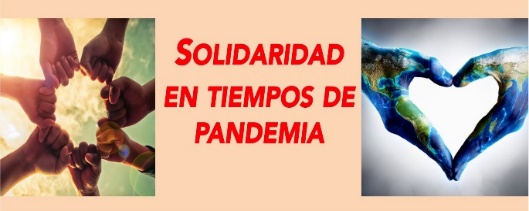 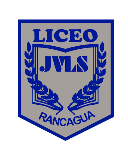 “Formando Técnicos para el mañana” Unidad Técnico-PedagógicaDepartamento de InglésRead the following advertisement, then answer the questions below. (Leas el siguiente anuncio y consteste las preguntas)Our consultants are supported by a clinical and technological environment of the highest standard. 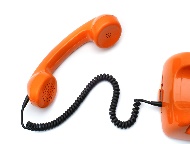 ImagingOur Imaging Department provides a wide range of diagnostic services to help determine the best possible treatment options.All X-rays are reported by a consultant radiologist. Examinations are available, and reported within 24 hours.                                 Theatre Facilities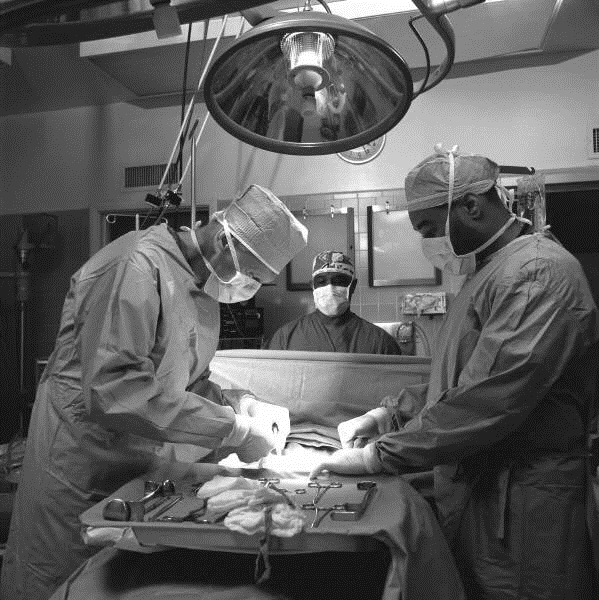    • Two theatres are fully equipped to carry out adult  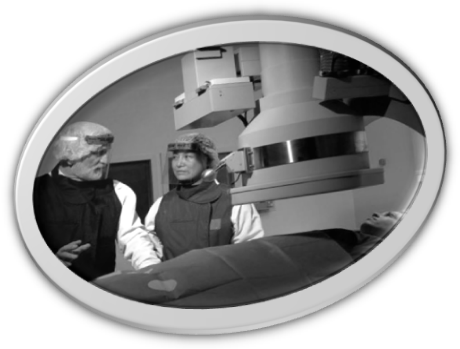      cardiothoracic surgery.   • Two theatres are fully equipped to carry out      implant surgery.    • Theatres are equipped to carry out minimally invasive   urological and general surgery.30,  New Street, Abu DhabiTel: +971 2 7407 3100 Fax: +971 2 7407 3162Email: info@healthhospital.co.aeWeb: www.healthhospital.comA. Choose the correct answers from a, b, c or d: (Indique la alternative correcta)1. The “Imaging Department” is specialized in ____________.a) zoology     b) biology      c) radiology     d) cardiology2. How many operational theaters were mentioned in the advertisement?a) two      b) four      c) six        d) eight3. The underlined word equipped is likely to mean ____________.a) prepared      b) decorated       c) inserted       d) fixedB. Complete the following sentences with information from the text: (Completar oraciones con información del texto) 4. A ____________ will give all the X- ray reports.5. ____________ surgery can be operated at any time.C. Mark the following sentences () or ( X ): (Maque según lo que menciona le texto)6. The hospital can be easily reached from any direction	       (     )7. It takes only one day to get the examination results. 	       (     )SOME HOSPITAL WARDS AND DEPARTMENTS (Buscar y completar con los significados de las salas del hospital)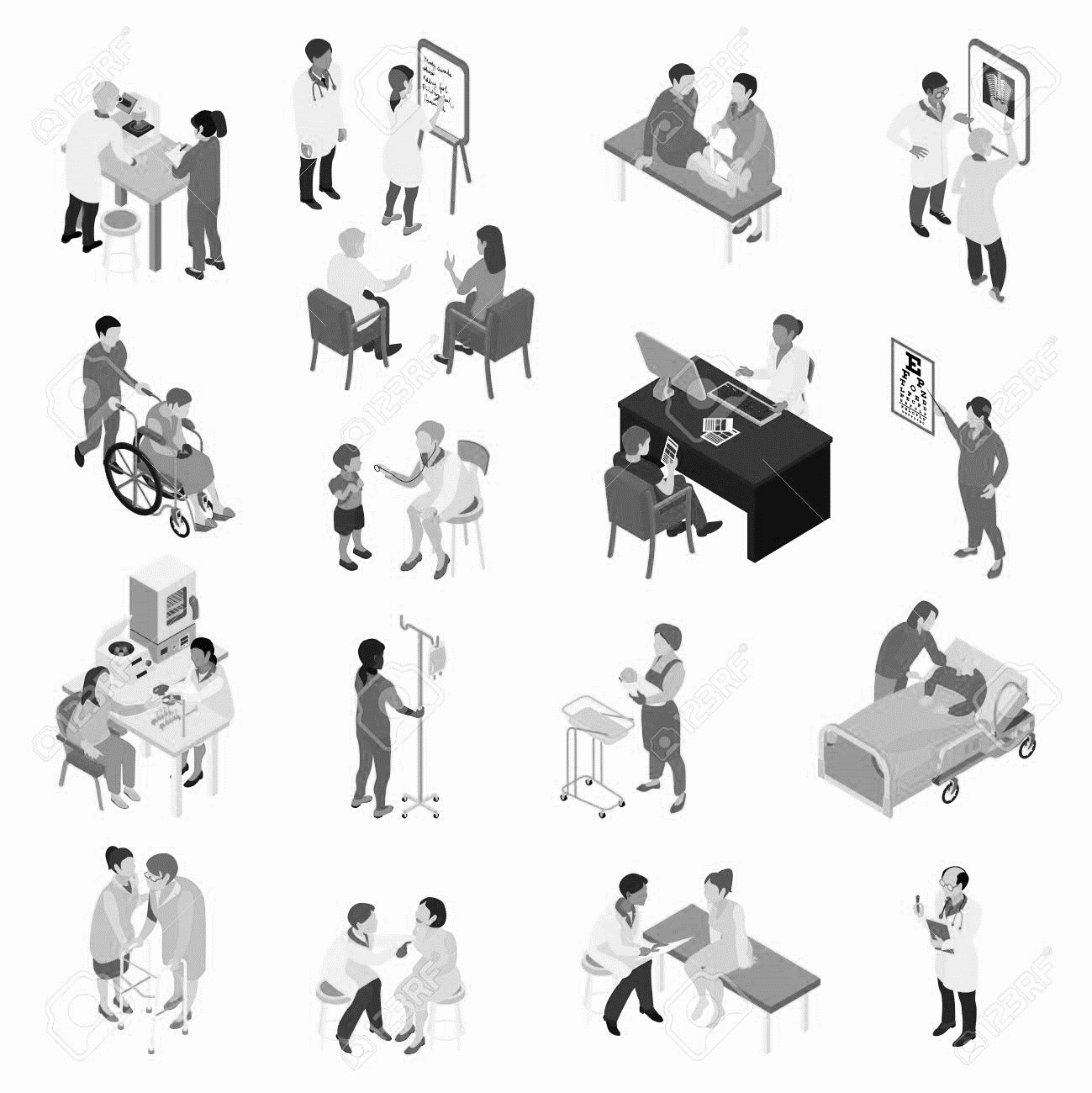 1.- Surgical ward		= ________________________2.- Medical ward		= ________________________ 3.- Orthopedic ward		= ________________________4.- Gynecological ward	= ________________________5.- Pediatric ward		= ________________________6.- Dermatological ward	= ________________________7.- E.N.T ward		= ________________________8.- Long-stay ward		= ________________________9.- Intensive Care Unit	= ________________________10.-X-ray Department	= ________________________11.-Operating Theatre	= ________________________12.-Casualty and Emergency Department / Accident Emergency Department =___________________________________________________________________________.13.- Central Sterile Supply Department	= ____________________________________14.- Dispensary		= ________________________15.- Laboratory		= ________________________16.- Out-Patients Clinic	= ________________________17.- Maternity Unit		= ________________________18.- Occupational Therapy Department	= __________________________________19.- Physiotherapy Department	= ________________________________________20.- Psychiatric Unit		= _________________________21.- Admissions Department	= _________________________22.- Infectious Diseases Unit = _________________________ENGLISH WORKSHEET: At the hospital, reading and vocabularyENGLISH WORKSHEET: At the hospital, reading and vocabularyENGLISH WORKSHEET: At the hospital, reading and vocabularyENGLISH WORKSHEET: At the hospital, reading and vocabularyENGLISH WORKSHEET: At the hospital, reading and vocabularySEMANA:SEMANA:Nombre Estudiante:Nombre Estudiante:________________________________________Curso:________Fecha: _________17 AL 21 DE AGOSTO17 AL 21 DE AGOSTOObjetivo:Demostrar comprensión lectora de un anuncio sobre instrumentos médicos y conocer vocabulario de salas y departamentos de un hospital.Demostrar comprensión lectora de un anuncio sobre instrumentos médicos y conocer vocabulario de salas y departamentos de un hospital.Demostrar comprensión lectora de un anuncio sobre instrumentos médicos y conocer vocabulario de salas y departamentos de un hospital.Demostrar comprensión lectora de un anuncio sobre instrumentos médicos y conocer vocabulario de salas y departamentos de un hospital.Objetivo:Demostrar comprensión lectora de un anuncio sobre instrumentos médicos y conocer vocabulario de salas y departamentos de un hospital.Demostrar comprensión lectora de un anuncio sobre instrumentos médicos y conocer vocabulario de salas y departamentos de un hospital.Demostrar comprensión lectora de un anuncio sobre instrumentos médicos y conocer vocabulario de salas y departamentos de un hospital.Demostrar comprensión lectora de un anuncio sobre instrumentos médicos y conocer vocabulario de salas y departamentos de un hospital.OA:OA3 Utilizar su conocimiento del inglés en la comprensión y producción de textos orales y escritos breves y claros, con el fin de construir una postura personal crítica en contextos relacionados con sus intereses e inquietudes.OA3 Utilizar su conocimiento del inglés en la comprensión y producción de textos orales y escritos breves y claros, con el fin de construir una postura personal crítica en contextos relacionados con sus intereses e inquietudes.OA3 Utilizar su conocimiento del inglés en la comprensión y producción de textos orales y escritos breves y claros, con el fin de construir una postura personal crítica en contextos relacionados con sus intereses e inquietudes.OA3 Utilizar su conocimiento del inglés en la comprensión y producción de textos orales y escritos breves y claros, con el fin de construir una postura personal crítica en contextos relacionados con sus intereses e inquietudes.OA3 Utilizar su conocimiento del inglés en la comprensión y producción de textos orales y escritos breves y claros, con el fin de construir una postura personal crítica en contextos relacionados con sus intereses e inquietudes.OA3 Utilizar su conocimiento del inglés en la comprensión y producción de textos orales y escritos breves y claros, con el fin de construir una postura personal crítica en contextos relacionados con sus intereses e inquietudes.Instrucciones Generales      :Desarrollar cada ejercicio y enviar guía a su correspondiente profesor de asignatura. Profesor Camilo Guarda: camiloguarda1989@gmail.comProfesor Sergio Masciocchi: smasciocchib@gmail.com Desarrollar cada ejercicio y enviar guía a su correspondiente profesor de asignatura. Profesor Camilo Guarda: camiloguarda1989@gmail.comProfesor Sergio Masciocchi: smasciocchib@gmail.com Desarrollar cada ejercicio y enviar guía a su correspondiente profesor de asignatura. Profesor Camilo Guarda: camiloguarda1989@gmail.comProfesor Sergio Masciocchi: smasciocchib@gmail.com Desarrollar cada ejercicio y enviar guía a su correspondiente profesor de asignatura. Profesor Camilo Guarda: camiloguarda1989@gmail.comProfesor Sergio Masciocchi: smasciocchib@gmail.com Desarrollar cada ejercicio y enviar guía a su correspondiente profesor de asignatura. Profesor Camilo Guarda: camiloguarda1989@gmail.comProfesor Sergio Masciocchi: smasciocchib@gmail.com Desarrollar cada ejercicio y enviar guía a su correspondiente profesor de asignatura. Profesor Camilo Guarda: camiloguarda1989@gmail.comProfesor Sergio Masciocchi: smasciocchib@gmail.com 